BENYT VENLIGST ET SEPARAT SKEMA FOR HVERT HØRINGSDOKUMENT / PLEASE USE A SEPARATE FORM FOR EACH CONSULTATION DOCUMENTDato: xx.xx.2021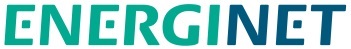 Kommentarskema vedr. høring af / Feedback form re consultation on:Kommentarer fra / Reviewer:[navn / name][firma / company] TF-3.4.3 Krav til transmissionstilsluttede forbrugsanlæg Kravanmeldelse (DCC) – Krav til kategori 7 DCC Bilag 1 – Generelle tekniske krav Bilag 1D – Krav til simuleringsmodel Bilag 1E – Krav for elkvalitetKapitel /§ / Art.Underafsnit / subsection Figur / tabelKommentartype:
generel / teknisk / redaktionelKommentar / CommentForslag til ændringer / Suggested changeKonklusion(reserveret Energinet)